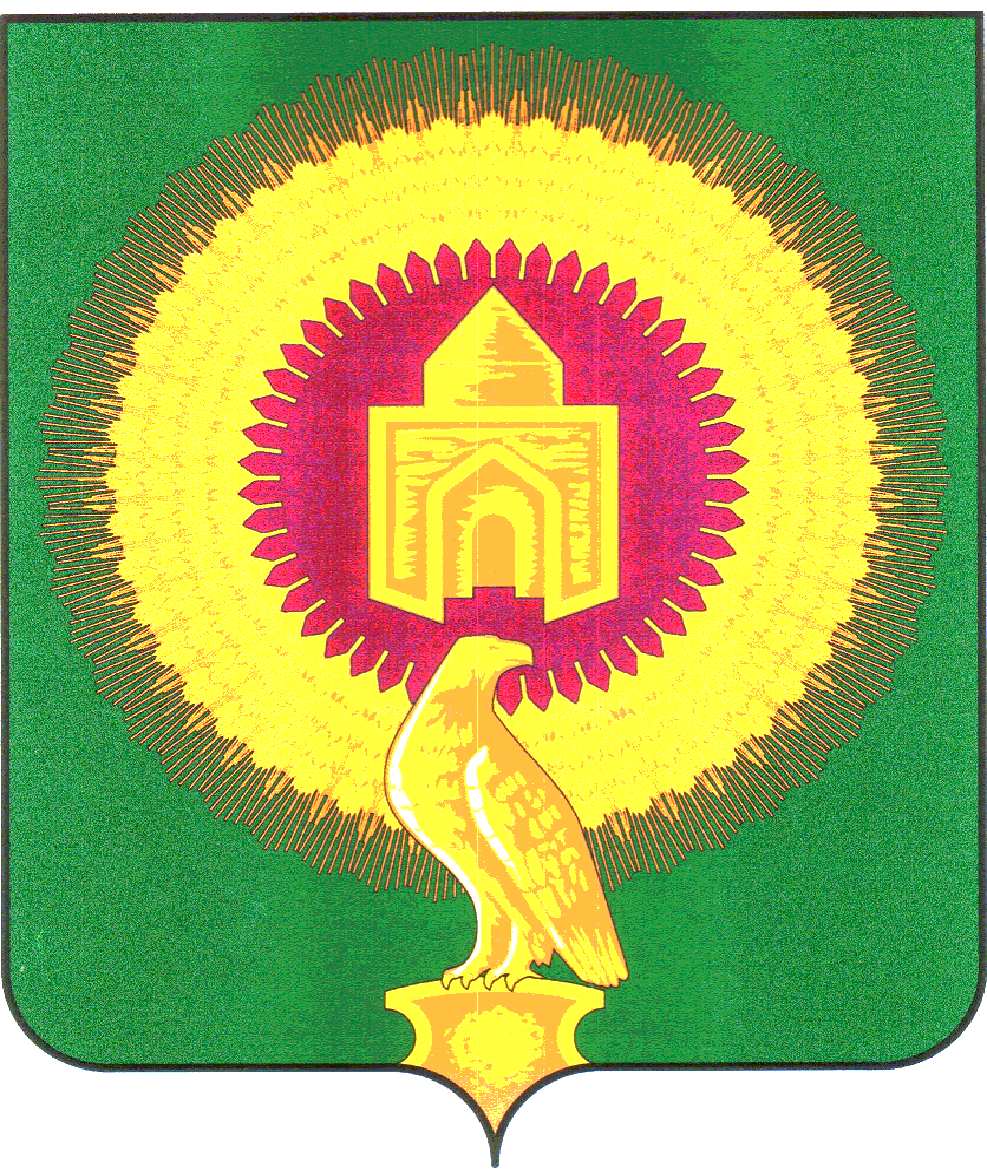 457200 Челябинская область, Варненский район, с.Варна, ул.Советская,135/1 кабинет№13, тел. 3-05-03,  E-mail: revotdelvarna@.mail.ru                                                                     Утверждаю____________________                    председатель КСП     С.Г. КолычеваЗаключение по результатам экспертно-аналитического мероприятия «Внешняя  проверка годового отчета об исполнении  бюджета  за 2021год Лейпцигского сельского поселения Варненского муниципального района»15.04.2022г.                                                                                               с.Варна Основание для проведения экспертно-аналитического мероприятия: пункта 1.3. раздела  I плана работы Контрольно-счётной палаты Варненского муниципального района Челябинской области на 2022 год, соглашение о передаче контрольно-счетному органу муниципального района полномочий контрольно-счетного органа поселения по осуществлению внешнего муниципального финансового контроля от 20.12.2021г. №20/09/9.   Предмет экспертно-аналитического мероприятия: Внешняя проверка годового отчёта об исполнении бюджета за 2021год Лейпцигского  сельского поселения Варненского муниципального района. Объект экспертно-аналитического мероприятия: Администрация  Лейпцигского сельского поселения  Варненского муниципального района (далее Поселение)Цель экпертно-аналитического мероприятия: -оценка   полноты   исполнения   бюджета   по   объему   и   структуре   доходов,   расходных обязательств бюджета; -выявление случаев нарушения бюджетного законодательства в ходе исполнения бюджета, анализ выявленных отклонений и нарушений.Проверяемый период деятельности: 2021годСрок мероприятия: с «11» по «15» апреля 2022г. Состав рабочей группы: инспектор-ревизор Контрольно-счётной палаты  Варненского муниципального района Молдашева Ю.С.Сведения об учреждении и ответственных лицах в  проверяемом  периоде:Юридический адрес: 457214, Челябинская область, Варненский район, с. Лейпциг, ул. Советская, д.46.Фактический адрес: 457214, Челябинская область, Варненский район, с. Лейпциг, ул. Советская, д.46.ОГРН 1027401533917	ИНН/КПП 7428001756/745801001Ответственные лица за весь проверяемый период:-глава сельского поселения Пискунова Э.Т.(Решение совета депутатов Лейпцигского сельского поселения  Варненского муниципального района № 4 от 27.01.2016г.), весь проверяемый период;-по соглашению о передаче функций по ведению бюджетного учета, составлению бюджетной, налоговой и статистической отчетности, отчетности в государственные внебюджетные фонды  от 01.11.2020г. №1. Финансовый директор МКУ «Центр БПУО» Пелих Н.С..Вопросы проверки:1.    Общие положения.2. Организация бюджетного процесса. Соблюдение бюджетного законодательства при организации                исполнения бюджета в 2021 году.3.    Исполнение бюджета за 2021 год по основным показателям.4.   Экспертно-аналитическая оценка исполнения бюджета.      4.1.Анализ исполнения доходной части бюджета.      4.2. Анализ исполнения расходной части бюджета.      4.3 Анализ  исполнения мероприятий в рамках целевых программ 5.   Анализ дебиторской и кредиторской задолженности.6. Результаты внешней проверки бюджетной отчетности главных администраторов средств бюджета муниципального образования Анализ показателей финансовой отчетности.   Должностными лицами, ответственными за организацию бюджетного процесса в Лейпцигском сельском поселении Варненского муниципального района в проверяемом периоде, являлись:- глава сельского поселения Пискунова Э.Т.(Решение совета депутатов Лейпцигского сельского поселения  Варненского муниципального района № 1 от 20.01.2021г.), весь проверяемый период;-по соглашению о передаче функций по ведению бюджетного учета, составлению бюджетной, налоговой и статистической отчетности, отчетности в государственные внебюджетные фонды  от 01.11.2020г. №1. Финансовый директор МКУ «Центр БПУО» Пелих Н.С...                Проверкой  установлено:1.Общие положенияЗаключение   КСП  по внешней проверке годового отчета об исполнении бюджета  Лейпцигского  сельского поселения за 2021год подготовлено в соответствии с Бюджетным Кодексом РФ, Федеральным законом «Об общих принципах организации местного самоуправления в РФ», Положением о бюджетном процессе,  и иным действующим законодательством.                                                                                                                                                                                                                                                                                                                                                                                                                                                                                                                                Бюджетные правоотношения регламентированы Положением о бюджетном процессе   Лейпцигского сельского поселения утвержденным решением Совета депутатов Лейпцигского сельского поселения от 05.10.2020г. №12 (с изменениями и дополнениями) (далее по тексту Положение о бюджетном процессе ).В соответствие со  статьёй  102 Положения о бюджетном процессе  годовой отчет об исполнении бюджета до его рассмотрения в Совете  депутатов Варненского сельского поселения подлежит внешней проверке, которая включает внешнюю проверку бюджетной отчетности главных распорядителей средств местного бюджета и подготовку заключений на годовой отчет об исполнении местного бюджета, что соответствует требованиям пункта 1 статьи 264.4 БК  РФ.Отчет об исполнении бюджета Лейпцигского сельского поселения поступил в срок, установленный статьёй 105 Положения о бюджетном процессе в полном объеме.В ходе внешней проверки отчета об исполнении бюджета за 2021 год проверено и проведены:- анализ исполнения местного бюджета по данным годового отчета по основным показателям;-оценка эффективности и результативности использования в отчётном году бюджетных средств;-соответствие фактического исполнения бюджета его плановым назначениям, утвержденным Решением о местном бюджете на 2021 год с учетом изменений, внесенных в ходе его исполнения;   -выявление случаев нарушения бюджетного законодательства в ходе исполнения бюджета, анализ выявленных отклонений и нарушений.Отчёт    об   исполнении     бюджета   Лейпцигского  сельского    поселения   за 2021 год, а также представленные одновременно с  ним  иные  формы  бюджетной  отчётности,  по  составу  форм  соответствуют  требованиям  статьи  264.1   БК РФ,   Инструкции №191н .2.Организация бюджетного процесса. Соблюдение бюджетного законодательства при организации  исполнения бюджета в 2021 году.      В соответствии со статьей 264.1 БК РФ бюджетный учет представляет собой упорядоченную систему сбора, регистрации и обобщения информации в денежном выражении о состоянии финансовых и нефинансовых активов и обязательств муниципальных образований, а также об операциях, изменяющих указанные активы и обязательства.       В соответствии с пунктом 1 статьи 9 БК РФ сельское  поселение самостоятельно осуществляет исполнение своего бюджета.Администрация Лейпцигского сельского поселения (исполнительно-распорядительный орган муниципального образования)   в соответствии с пунктом 4 статьи 154 БК РФ (далее – Администрация) является главным распорядителем бюджетных средств, получателем бюджетных средств, главным администратором доходов бюджета,  главным администратором источников финансирования дефицита бюджета.       В соответствии с  пунктом 2 статьи 154 БК РФ финансовый орган администрации Лейпцигского сельского поселения организует исполнение бюджета поселения.      В соответствии с пунктом 10.1 статьи  161 БК РФ Администрацией Лейпцигского сельского поселения переданы полномочия по ведению бюджетного учета, составлению бюджетной, налоговой и статистической отчетности, отчетности в государственные внебюджетные фонды  муниципальному  казенному  учреждению «Центр бюджетного планирования, учета и отчетности Варненского муниципального района Челябинской области».  Финансовое управление администрации Варненского муниципального района организует кассовое исполнение бюджета сельского поселения через счета отделения по Варненскому району УФК по Челябинской области.       Для исполнения бюджета в части налоговых доходов и наличных денежных операций для учета средств находящихся во временном распоряжении в учреждении исполнение происходило через лицевой счет, открытый в отделении по Варненскому району УФК по Челябинской области, обслуживающийся  в Отделении  Сбербанка России № 8597(весь проверяемый  период).      Бюджет Лейпцигского сельского поселения на 2021 год утвержден до начала финансового года Решением Совета депутатов Лейпцигского сельского поселения от 25.12.2021г.  № 27 « О бюджете Лейпцигского сельского поселения  на 2021год и плановый период 2022 и 2023годов».        Согласно статье  242 БК РФ исполнение бюджета поселения за 2021 год завершено 31.12.2021 года (последний рабочий день финансового года).             Главным распорядителем бюджетных средств 2021года (в сельском поселении является одно учреждение)  -  администрация  Лейпцигского сельского поселения.  Согласно Разделу 1 "Организационная структура субъекта бюджетной отчетности" пояснительной записки (ф.0503160) изменения в количестве муниципальных учреждений в 2021году не произошло, получателями бюджетных средств в  2021 году являлись: - Администрация  Лейпцигского сельского поселения  Варненского муниципального района;-Муниципальное учреждение культуры  «Лейпцигский сельский Дом культуры».      Решением Совета депутатов Лейпцигского сельского поселения от 25.12.2021г.  № 27 « О бюджете Лейпцигского сельского поселения  на 2021год и плановый период 2022 и 2023годов» утвержден перечень главных администраторов доходов бюджета сельского поселения:007 – Контрольно-счетная палата Челябинской области034 – Главное контрольное управление Челябинской области182-Управление Федеральной налоговой службы Российской Федерации по Челябинской области825-Администрация Лейпцигского  сельского поселения3. Исполнение бюджета за 2021год по основным показателям     На основании  решения Совета депутатов Лейпцигского сельского поселения от 25.12.2020. №27 бюджет на 2021год был принят со следующими показателями:Общий объем доходов бюджета –   5646,56  тыс. рублей;Общий объем расходов бюджета – 5646,56  тыс. рублей;Дефицит  бюджета -  не планируется.В процессе исполнения бюджета поселения в 2021 году в решение Совета депутатов Лейпцигского сельского    поселения от  25.12.2020г. №27 «О бюджете Лейпцигского сельского поселения на 2021год и плановый период 2022 и 2023годов» вносились изменения и дополнения:                                                                       тыс. руб.В результате утвержденный бюджет поселения на 2021г. имеет следующие показатели:   Общий объем доходов бюджета -  7785,72тыс. рублей;Общий объем расходов бюджета -8090,86  тыс. рублей; Размер дефицита  бюджета -  305,14 тыс. рублей.     Объем дефицита утвержденного бюджета установленный в сумме -305,14тыс. рублей или 36,1% от объема доходов бюджета поселения без учета утвержденного объема безвозмездных поступлений и (или) поступлений налоговых платежей по дополнительным нормативам превышает ограничения, установленные абзацем 2 пункта 3 статьи 92.1 Бюджетного Кодекса Российской Федерации (не более 5%), но  находится в пределах объема снижения остатков средств на счетах по учету средств бюджета: 305142,94рублей, что не противоречит положениям Бюджетного Кодекса Российской Федерации.         Утверждение Решением Совета депутатов Лейпцигского сельского поселения от 25.12.2020г.  № 27 « О бюджете Лейпцигского сельского поселения  на 2021год и плановый период 2022и 2023годов»  в составе источников финансирования дефицита местного бюджета уменьшения (снижения) остатков средств на счетах по учету средств местного бюджета (в объеме имеющихся остатков) в связи с их направлением на исполнение расходов бюджета 2021года в сумме 305142,94рублей обеспечивает выполнение принципа сбалансированности бюджета, предусмотренного статьей 33 БК  РФ.Наличие остатков средств  на счетах по состоянию на 01.01.2022 года открытых сельским поселением: на счете бюджета открытом  в отделении по Варненскому району УФК по Челябинской области составил 250464,32 рублей;на лицевом счете, открытом в отделении по Варненскому району УФК по Челябинской области, обслуживающемуся  в Отделении  Сбербанка России № 8597 остаток средств находящихся во временном распоряжении в учреждении остаток составил 9963,78рублей.         Источниками образования остатков средств на счетах бюджета сельского поселения являются:                                                                                     По отчету  Администрации   Лейпцигского сельского поселения  Варненского муниципального района доходы бюджета сельского поселения исполнены в сумме   7904,10 тыс. рублей или на  101,5% от уточненных бюджетных назначений, расходы исполнены в сумме 7958,78тыс. рублей или на 98,4% от уточненных бюджетных назначений, что на 2312,22 тыс. рублей или на 41%  больше  первоначально утвержденных бюджетных назначений.       Исполнение по источникам финансирования дефицита бюджета Поселения составило 54678,62рублей  за счет изменения остатков средств на счетах по учету средств бюджета по форме 0503140 «баланс по поступлению и выбытию бюджетных средств» (без учета средств, находящихся во временном распоряжении).Муниципальные гарантии,  муниципальные заимствования, бюджетные кредиты        - Муниципальные гарантии в 2021году не предоставлялись; -Бюджетные кредиты другому бюджету бюджетной системы Российской Федерации, юридическим лицам в 2021году  не предоставлялись;- Муниципальные займы и бюджетные кредиты  от кредитных организаций и  от других бюджетов бюджетной системы Российской Федерации в 2021 году не получались.Решением Совета депутатов  Лейпцигского   поселения от 25.12.2020г. №27 « О бюджете Лейпцигского сельского поселения на 2021год и плановый период 2022 и 2023годов»  установлен верхний предел внутреннего муниципального долга на 01.01.2022г. в сумме 42,3 тыс. рублей. Предельные значения, установленные пунктом 3 статьи 107 Бюджетного Кодекса Российской Федерации,  соблюдены.Общий объем межбюджетных трансфертов предоставляемых бюджету Варненского муниципального района на осуществление расходов по переданным полномочиям перечислены в сумме 18,97 тыс. рублей, что соответствует сумме, утвержденной  статьёй 9 Решения  Совета депутатов  Лейпцигского   поселения от 25.12.2020г. №27 « О бюджете Лейпцигского сельского поселения на 2021год и плановый период 2022 и 2023годов».  4.Экспертно-аналитическая оценка исполнения бюджета 4.1. Анализ исполнения доходной части бюджета Структура доходов       Структура собственных доходов поселения сформирована за счет следующих (налогов) поступлений: Налоговые доходы:Отчисления от местных налогов: - налог на имущество физических лиц (норматив отчисления 100% согласно пункту 1 статьи 61.5 БК РФ)- земельный налог (норматив отчисления 100% согласно пункту 1  статьи 61.5 БК РФ)Отчисления от федеральных налогов и сборов:- налог на доходы с физических лиц (норматив отчисления 2% согласно пункту 2 статьи 61.5 БК РФ)- единый сельскохозяйственный налог (норматив отчисления 100% на основании Решения Собрания Депутатов Варненского муниципального района « Об утверждении единых нормативов отчислений от единого сельскохозяйственного налога в бюджеты сельских поселений на 2021год» от 21.10.2020 года № 17).-государственная пошлина за совершение нотариальных действий должностными лицами органов местного самоуправления поселения (норматив отчисления 100% согласно пункту 2 статьи 61.5 БК РФ)- задолженность по земельному налогу по обязательствам, возникшим до 01 января 2006 года (норматив отчисления 100% на основании Решения Собрания Депутатов Лейпцигского сельского поселения   Варненского муниципального района  Челябинской области «О бюджете Лейпцигского сельского поселения на 2021год и плановый период 2021 и 2022годов» от 25.12.2020 года №27).Неналоговые доходы:-доходы от продажи имущества, находящегося в муниципальной собственности (норматив отчисления 100% согласно  статье 62 БК РФ)-доходы от использования имущества, находящегося в собственности поселений (норматив отчисления 100% на основании статьи 62 БК РФ)-прочие неналоговые доходы (добровольные пожертвования) (норматив отчисления 100% на основании статьи 56 Федерального закона №131-ФЗ от 06.10.2003г. «Об общих принципах  организации местного самоуправления в РФ»).   Исполнение доходной части бюджета   Согласно отчету об исполнении бюджета сельского поселения за 2021год доходы исполнены в сумме 7904,10тыс. рублей или на  101,5% от утвержденных назначений, в том числе:Налоговые и неналоговые (собственные) доходы в сумме 963,38тыс. рублей  или на 114% от уточненного бюджета.Безвозмездные поступления в виде дотаций, субсидий,  субвенций и иных межбюджетных трансфертов из областного бюджета в сумме 6940,72тыс. рублей или на 100 % от уточненных назначений, к первоначально утвержденному плану увеличились на 44,6%.Структура  доходов исполнения бюджета за 2021 год	                                                                                                                                            Таблица № 1   Как видно из таблицы №1 в структуре исполненных доходов доля налоговых и неналоговых доходов составила 12,2%, финансовой помощи 87,8%.Основными налогами, формирующими  бюджет, являются:Земельный налог (87,2% налоговых доходов), который исполнен в сумме 693,21тыс. рублей или на  163,9% от уточненного плана.Налог на имущество физических лиц (7,4% налоговых доходов), который исполнен в сумме 56,57тыс. рублей или на  100% от уточненного плана.  Основными неналоговыми доходами,   формирующими  бюджет являются:      Доходы, получаемые в виде арендной платы, а также средства от продажи права на заключение договоров аренды за земли, находящиеся в собственности поселений (удельный вес в структуре неналоговых поступлений 85,1%). Доходы от аренды  исполнены в сумме 143,55 тыс. рублей или на 48,3%.Доходы от сдачи в аренду имущества, составляющего казну сельских поселений (за исключением земельных участков) (удельный вес в структуре неналоговых поступлений 14,9%), исполнены в сумме  25,16тыс.рублей или на 100%.По структуре доходов удельный вес безвозмездных поступлений в 2021году составил 87,8%  или 6940,72 тыс.рублей, из них: 1) дотаций – 28,2% (от всех доходов) или 2232,20 тыс. рублей, в том числе: дотация на выравнивание уровня бюджетной обеспеченности  2232,20 тыс. рублей.2) субвенции – 1,3% (от всех доходов) или 99,77тыс. рублей, в том числе:субвенция на осуществление  первичного воинского учета на      территориях, где отсутствуют военные комиссариаты в сумме 45,30 тыс. рублей, доходы  исполнены на  100% субвенции бюджетам сельских поселений на выполнение передаваемых     полномочий субъектов Российской Федерации в сумме 54,47 тыс. рублей.4) иные межбюджетные трансферты-58,3% (от всех доходов) или 4608,75тыс. рублей, исполнены на 100%, в том числе:Межбюджетные трансферты, передаваемые бюджетам сельских поселений из бюджетов муниципальных районов на осуществление части полномочий по решению вопросов местного значения в соответствии с заключенными соглашениями в сумме 2174,56 тыс. рублей.Прочие межбюджетные трансферты, передаваемые бюджетам сельских поселений в сумме 2434,19тыс. рублей.    Все поступившие доходы в бюджет Лейпцигского сельского поселения по бюджетной классификации соответствуют Перечню  главных администраторов доходов бюджета, утвержденному  Решением Совета депутатов Лейпцигского сельского поселения « О бюджете Лейпцигского сельского поселения на 2021год и плановый период 2022 и 2023годов»  от 25.12.2020г. №27 . 4.2.Анализ исполнения расходной части бюджета сельского поселения      Расходы   бюджета  сельского поселения за 2021 год исполнены в сумме    7958,78 тыс. рублей, что 98,4% от  уточненного плана на  2021 год и 141%  от первоначально принятого бюджета (Решение Совета депутатов Лейпцигского   сельского поселения от 25.12.2020г. №27).     Остатки бюджетных средств на счете бюджета  сельского поселения на 01.01.2021г. составили 305,14тыс. рублей,  на конец года (на 01.01.2022г.) 250,46тыс. руб. и  уменьшились по сравнению с началом года на 54,68 тыс. рублей.   В сравнении с прошлым  годом расходы бюджета сельского поселения уменьшились на 9082,56 тыс. рублей  или на 53,3%. В соответствии со статьёй 215.1 БК РФ  исполнение бюджета организуется на основе сводной бюджетной росписи и кассового плана.Утвержденные показатели сводной бюджетной росписи 2021года в сумме 17224,40 тыс. рублей соответствуют  Решению Совета депутатов Лейпцигского сельского поселения от 25.12.2020г.  № 27 « О бюджете Лейпцигского сельского поселения  на 2021год и плановый период 2022 и 2023годов», что отвечает требованиям   пункта 2 статьи 217 БК РФ.      Отклонений  между уточненными бюджетными расходами в бюджетной отчетности и   утвержденным бюджетом 2021года  (Решением о бюджете Варненского сельского поселения от 25.12.2020г. №22)  по  функциональной классификации расходов, по целевым статьям расходов и   по видам расходов не установлено.  Исполнение  местного бюджета за 2021 год в сравнении с утвержденными первоначально и уточненными назначениями приведено в таблице № 2:Таблица № 2Как видно из таблицы № 2 основными расходами бюджета поселения по функциональной структуре являлись расходы на общегосударственные вопросы – 29,6 %,  на культуру и кинематографию 23,5% и на национальную экономику  18,6%.Утвержденным бюджетом (Решение Совета депутатов Лейпцигского   сельского поселения от 25.12.2020г. №27 с  последующими изменениями и дополнениями в бюджет)  в  состав расходов не включены  средства резервного фонда  поселения.  По разделу 0100 « Общегосударственные вопросы»     По разделу «Общегосударственные вопросы» на 2021год предусмотрены расходы 2357,20 тыс. рублей, исполнены в сумме 2357,20 тыс. рублей или на 100%. По сравнению с 2020 годом уровень расходов по данному разделу составил 88,3%. Удельный вес фактических расходов по разделу «Общегосударственные вопросы» составляет 29,6% в общем объеме расходов по бюджету.По разделу 0200 « Национальная  оборона»      По данному разделу предусмотрены расходы на обеспечение воинского учета и призыва в армию в сумме 45,30 тыс. рублей, фактически расходы составили 45,30 тыс. рублей,  исполнено на 100%.    Удельный вес фактических расходов по данному разделу составляет 0,6% в общем объеме расходов по бюджету.По разделу 0300 «Национальная безопасность и правоохранительная деятельность»По данному разделу бюджетом предусмотрены расходы на решение вопросов по защите населения и территорий от чрезвычайных ситуаций, управление гражданской обороной, а также расходы на осуществление мероприятий в области предупреждения и ликвидации последствий чрезвычайных ситуаций и области гражданской обороны в сумме 671,80 тыс. рублей,  исполнение бюджета по данному разделу составило 100%. Удельный вес фактических расходов в общем объеме расходов по бюджету по данному разделу составляет 8,4%.  По сравнению с 2020 годом расходы по данному разделу увеличились на 18,0%. По разделу 0400 « Национальная экономика»      По данному разделу бюджетом предусмотрены расходы в сумме 1478,07 тыс. рублей, фактически расходы составили 1478,07 тыс. рублей, исполнение бюджета по данному разделу составило 100 %. Удельный вес фактических расходов в общем объеме расходов по бюджету по данному разделу составляет 18,6%.  По сравнению с 2020 годом уровень расходов по данному разделу составил 185,1%.По разделу 0500 «Жилищно-коммунальное хозяйство»      По данному разделу уточненный план составил 1208,63 тыс.  рублей, освоено 100% бюджетных средств.     Удельный вес расходов по разделу  жилищно-коммунальное хозяйство в общих расходах бюджета составляет 15,2% , по сравнению с 2020 годом уровень расходов увеличился на 67,1%.По разделу 0600 «Охрана окружающей среды»      По данному разделу уточненный план составил 272,18 тыс.  рублей, освоено 100% бюджетных средств.     Удельный вес расходов по разделу  жилищно-коммунальное хозяйство в общих расходах бюджета составляет 3,3% .По разделу 0800 «Культура, кинематография»По данному разделу бюджетом предусмотрены расходы в сумме 1998,68 тыс. рублей, фактически расходы составили 1866,61 тыс. рублей, исполнение бюджета по данному разделу составило 93,4 %. Удельный вес фактических расходов в общем объеме расходов по бюджету по данному разделу составляет 23,5%.  По разделу 1000 « Социальная политика»На финансирование расходов в бюджете предусмотрено 54,47 тыс. рублей, первоначально утвержденным бюджетом расходы по данному разделу не утверждены. Фактически расходы исполнены в полном объеме в сумме 54,47тыс. рублей.      Удельный вес расходов  по данному  разделу в общих расходах бюджета составляет 0,7%. Расходы произведены на компенсацию расходов, связанных с предоставлением мер социальной поддержки работникам культуры по оплате жилищно-коммунальных услуг. По разделу 1100 « Физическая культура и спорт»     На финансирование расходов в бюджете на 2021год предусмотрено 4,53 тыс. рублей, в 2020году по данному разделу расходы бюджета исполнены в сумме 23,56тыс. рублей. Фактически расходы 2021года исполнены в сумме 4,53 тыс. рублей или на 100%. Удельный вес расходов  по разделу «Физическая культура и спорт»  в общих расходах бюджета составляет 0,1%.Экономическая структура расходов Лейпцигского сельского поселения за 2021год.                                                                                                                        Таблица № 3  По экономической структуре расходов основными расходами являлись расходы на оплату труда – 24,8%, по содержанию имущества – 24,3%, прочие услуги-20,7%. Заявки на финансирование, представленные главным распорядителем согласно принятых бюджетных обязательств в  году исполнены в полном объеме.Проверено соблюдение лимитов фонда оплаты труда по муниципальным учреждениям Варненского сельского поселения, установленных на 2021год Распоряжением Администрации Варненского муниципального района Челябинской области от 24.12.2021г. №865-р: превышение не установлено.         При проверке соблюдения объемов потребления топливно-энергетических ресурсов в натуральных единицах и денежном выражении, утвержденных на 2021год Распоряжением Администрации Варненского муниципального района Челябинской области от 20.04.2021г. №192-р превышение лимитов не установлено.  4.3 Анализ  исполнения мероприятий в рамках муниципальных программ и национальных проектовВ соответствии с Решением Совета депутатов  Лейпцигского   сельского поселения от 25.12.2020г. №27 (с вносимыми изменениями) по Администрации Лейпцигского сельского поселения  предусмотрены расходы на реализацию одиннадцати программ  в сумме 5408,78тыс.рублей или 66,9% от общего расхода бюджета сельского поселения. В первоначально утвержденном бюджете расходы планировались по восьми муниципальным  программам в сумме 3372,98тыс. рублей. Сведения об объемах бюджетных ассигнований, выделенных на реализацию  муниципальных программ и их исполнение в 2021году                                                                                                             Таблица №2       Наибольший удельный вес в структуре исполненных программ  поселения занимают  муниципальные программы:-"Развитие сферы культуры в Варненском муниципальном районе" исполнение которой составляет 1866,61 тыс. рублей или 35,4% от всех программных мероприятий;-"Содержание, ремонт и капитальный ремонт автомобильных дорог общего пользования Варненского муниципального района Челябинской области" исполнение которой составляет 905,76тыс. рублей или 17,2% от всех программных мероприятий;-"Снижение рисков и смягчение последствий чрезвычайных ситуаций природного и техногенного характера в Варненском муниципальном районе Челябинской области ", исполнение которой составляет 679,18 тыс. рублей или 12,9% от всех программных мероприятий, мероприятия направлены на обеспечение первичных мер пожарной безопасности в части создания условий для организации добровольной пожарной охраны.За 2021год исполнение всех муниципальных программ составило 97,6%.Сведения об объемах бюджетных ассигнований, выделенных на реализацию  национальных проектов  и их исполнение в 2021годуТаблица №3, рублейДоля исполненных мероприятий в рамках национального проекта в структуре исполненных расходов Администрации  2021года составила 3,4%,  исполнение мероприятий национальных проектов  от уточненных значений составило 100% или 272182,00рубля, из них272182,00рубля средства областного бюджета.   5. Анализ показателей финансовой отчётности По результатам деятельности   Лейпцигского сельского поселения за период с 1 января 2021года по 31 декабря 2021 года включительно увеличение финансового результата составило  114476,75 рублей, в том числе за счёт:       -увеличение нефинансовых активов на 505934,50 рубля;       -уменьшения финансовых активов на 339424,15рублей;      -увеличения обязательств на 52033,60 рубля.5.1.   Анализ нефинансовых активовНа конец отчетного периода (01.01.2022г.) валюта Баланса составила 77142523,51рублей. По сравнению с началом отчетного периода валюта Баланса увеличилась на 166510,35 рублей (на 0,2процента).Нефинансовые активы ГРБС (раздел I актива Баланса) на конец отчетного периода составляют 74786608,59 рублей (97% валюты баланса). По сравнению с началом отчетного периода нефинансовые активы увеличились на 505934,50рубля (на 0,7процента). Основной причиной увеличения нефинансовых активов является поступление и восстановление в учете основных средств.Балансовая стоимость основных средств на конец 2021 года составляет 4518590,46рублей, в течение отчетного года увеличилась на 665531,32рублей, за счет  движения по  счету:поступления (приобретения) на сумму 827408,52рубля:- площадки для установки контейнеров под ТКО (10 шт.) стоимостью 272182,00 рубля (счет 10132);- вывески на администрацию, мебель, стремянка - стоимостью 86 883,00 рубля (счет 10136);-металлический мусорный контейнер без колес (11шт.) стоимостью 116746,52 рубля (счет 10136); - восстановлено в учете на счет 10134 «Машины и оборудование – иное движимое имущество учреждения», оборудование стоимостью более 10 тыс. рублей, числящееся  на счете 021 «Основные средства в эксплуатации» (вокальные радиосистемы, ноутбуки, экран с электроприводом) стоимостью 351 597,00  рублей; выбытие на сумму  161877,20рубля:-выбытием на забалансовый учет счета 021 стоимостью менее 10,0 тыс. рублей на сумму 161877,20рубля; Остаточная стоимость основных средств по состоянию на 01.01.2022года составила 1171273,17рублей, что составляет 25,9% от балансовой стоимости числящихся основных средств на конец отчетного периода. Увеличение остаточной стоимости основных средств на конец года составило 171448,68рублей, в том числе за счет увеличения остаточной стоимости приобретенных и восстановленных в учете основных средств на 351597,00рубля  и начисления амортизации в  сумме 180148,32рубля. Непроизведенные активы по состоянию на 01.01.2022года составили 19044250,27рублей, увеличение в течение отчетного  года составило 17849823,17рублей (основная причина увеличения - принятие на учет ранее не учтенных земельных участков).Право пользования активами (остаточная стоимость) на конец отчетного периода отсутствуют.Стоимость нефинансовых активов казны (остаточная стоимость) по состоянию на 01.01.2022года составила 54564437,67рублей. По сравнению с началом отчетного периода уменьшилась на 17516370,42 рублей (за счет выбытия земельных участков на счет 10311 «Земля - недвижимое имущество учреждения»). Стоимость материальных запасов на 01.01.2022года составила 2162,21рублей.На забалансовом счете числятся: -на счете 09 « Запасные части к транспортным средствам, выданные взамен изношенных» на начало года в сумме 8800рубля, на конец отчетного периода в сумме 30950,00 рубля, увеличение в сумме 22150,00рублей произошло за счет: поступления  автошин на сумму 14000,00 рублей; аптечки на сумму 180 рублей;  дисков для колес 4 шт. на сумму 7000,00 рублей; огнетушителя стоимостью 500 рублей, трос буксировочный стоимостью 470 рублей.-на счете 17 «Поступления денежных средств, всего, в том числе доходы» в сумме 7932109,96рублей;-на счете 18 «Выбытия денежных средств, всего, в том числе расходы» в сумме 6065714,85рублей;-на счете 021 «Основные средства в эксплуатации» - на начало года в сумме 1446772,61рубля, на конец отчетного периода в сумме 1257052,81 рубля, уменьшение в сумме 189719,80рубля произошло за счет: -поступления основных средств стоимостью до 10,0тыс. рублей на сумму 161877,20рубля;-выбытия (восстановления в учете) на счет 10134 «Машины и оборудование – иное движимое имущество учреждения», оборудование стоимостью более 10 тыс. рублей, числящееся  на счете 021 «Основные средства в эксплуатации» (вокальные радиосистемы, ноутбуки, экран с электроприводом) стоимостью 351 597,00  рублей; - на счете 25 «Имущество, переданное в возмездное пользование (аренду)»  – на начало года  в сумме 34703518,50 рубля (земельные участки переданные в аренду )5.2.    Анализ финансовых активов и обязательств (дебиторская и кредиторская задолженность).    В течение 2021года  уменьшение доходов  будущих периодов составило 125373,08рублей и по состоянию на 01.01.2022г. доходы будущих периодов составили 2117807,29рублей, в том числе по счетам:-40140.12К «Доходы от концессионной платы»   в сумме 2791,67 рублей;-40140.123 «Доходы  будущих периодов по платежам при пользовании природными ресурсами»   в сумме 990267,54рубля.-40140.151«Доходы  будущих периодов по поступлениям текущего характера от других бюджетов бюджетной системы РФ» в сумме 999375,00рублей;Расходы будущих периодов в 2021году  увеличились на 639,92 рубля, по состоянию на 01.01.2022г. составили 4485,27 рублей.  Дебиторская задолженность     На основании данных баланса исполнения бюджета поселения (ф. 0503130) и формы 0503169 «Сведения по дебиторской и кредиторской задолженности» (далее по тексту ф.0503169) дебиторская задолженность в 2021году уменьшилась  на   349387,93рубля или в 1,2раза  по сравнению с началом 2021года    и по состоянию на 01.01.2022г. составила 2345951,14 рубля, в том числе по счетам бюджетного учета:                                                        рублей  По сч.20511«Расчеты с плательщиками налогов»  дебиторская задолженность  в 2021году  увеличилась  на   391,99   рубля и по состоянию на 01.01.2022г. дебиторская  задолженность составила   207102,72 рубля. Задолженность на 01.01.2022г. образована за счет задолженности по:- налогу на имущество физических лиц, взимаемый по ставкам, применяемым к объектам налогообложения, расположенным в границах поселений в сумме 68935,01  рублей; - земельному налогу с физических лиц, обладающих земельным участком, расположенным в границах сельских поселений  в сумме 138163,24  рубля;- земельному налогу с организаций, обладающих земельным участком, расположенным в границах сельских поселений  в сумме 4,47  рублей.По сч.20521 «Расчеты по доходам от операционной аренды» в 2021 году дебиторская задолженность уменьшилась на 24950,00 рубля и по состоянию на 01.01.2022года  составила 4206,80 рубля.По сч.20523 «Расчеты по доходам от платежей при пользовании природными ресурсами» дебиторская задолженность в 2021 году уменьшилась на 143550,79 рубля и по состоянию на 01.01. 2022года составила 1102966,37рублей.По сч.205 2К «Расчеты по доходам от концессионной платы» в 2021году произошло уменьшение дебиторской задолженности на 208,33  рубля и по состоянию на 01.01. 2022года  задолженность составила 3781,38 рублей.По сч.20551 «Расчеты по поступлениям текущего характера от других бюджетов бюджетной системы Российской Федерации» в 2021 году дебиторская задолженность по заключенным соглашениям уменьшилась на 125790,00 рубля и по состоянию на 01.01.2022года  составила 999375,00 рублей или 42,6 % от всей дебиторской задолженности. По сч.20621«Расчеты по авансам по услугам связи» в 2021 году дебиторская задолженность увеличилась на 3556,13 рубля и по состоянию на 01.01.2022года  составила 5401,52рубля или 0,2% от всей дебиторской задолженности, в том числе по:-по Администрации Лейпцигского сельского поселения  в сумме 5401,52рубля с  ПАО «Ростелеком».По сч.20623 «Расчеты по авансам по коммунальным услугам» в 2021 году дебиторская задолженность увеличилась на 54985,62 рубля и по состоянию на 01.01.2022года  составила 18754,38рублей или 0,8% от всей дебиторской задолженности, в том числе по:-по Администрации Лейпцигского сельского поселения  в сумме 18754,38рублей:с  ООО «Уралэнергосбыт» за электроэнергию в сумме 17875,91рубля;с ООО «Новатэк – Челябинск в сумме 878,47рублей.-По сч.30301 «Расчеты по налогу на доходы физических лиц» в 2021 году образовалась дебиторская задолженность и по состоянию на 01.01.2022года  составила 242,00 рубля.По сч.30302 «Расчеты по страховым взносам на обязательное социальное страхование на случай временной нетрудоспособности и в связи с материнством» в 2021году дебиторская задолженность уменьшилась на 4093,31рубля и по состоянию на 01.01.2022 года по  Администрации  составила 4120,97 рубля. Кредиторская задолженностьПо данным баланса исполнения бюджета поселения (ф. 0503130) и ф.0503169  кредиторская задолженность в 2021году увеличилась на 56421,88рублей и по состоянию на 01.01.2022г.  составила 385358,29рублей, в том числе по счетам бюджетного учета:    рублейПо сч.20511«Расчеты с плательщиками налогов» кредиторская задолженность  в 2021году  увеличилась на 17442,23рубля  и по состоянию на 01.01.2022г.  составила 339370,36рублей. Кредиторская  задолженность на 01.01.2022г. образована за счет переплаты:- по земельному налогу   (по обязательствам, возникшим до 1 января 2006 года),  мобилизуемый на территориях поселений в сумме 166,87 рублей;-по земельному налогу с организаций, обладающих земельным участком, расположенным в границах сельских поселений (сумма платежа (перерасчеты, недоимка и задолженность по соответствующему платежу, в том числе по отмененному) в сумме 269121,59 рублей;-по земельному налогу с физических лиц,  обладающих земельным участком, расположенным в границах сельских поселений  в сумме 53824,00  рубля;-по налогу на имущество физических лиц,  взимаемый по ставкам, применяемым к объектам налогообложения, расположенным в границах сельских поселений  в сумме 16257,90 рубля.По сч.20545 «Расчеты по доходам от прочих сумм принудительного изъятия» в 2021году кредиторская задолженность по состоянию на 01.01.2022 года составила 3000,00 рубля.По сч.20589 «Расчеты по иным доходам» кредиторская задолженность в 2021году уменьшилась на  625,25 рублей и по состоянию на 01.01.2022г. отсутствует.По счету 30223 «Расчеты по коммунальным услугам» кредиторская   задолженность увеличилась на 39604,92 рубля и по состоянию на 01.01.2022г.  составила 42987,93рубля  или 11,2 % от всей кредиторской задолженности, в том числе:-по  МУК «Лейпцигский сельский Дом культуры»:-перед ООО «Уралэнергосбыт» за  поставку электроэнергии  в сумме 42987,93рубля.Проведена сверка по начислению страховых взносов за 2021год по данным  формы 0503169 , 0503110   (ДО по счету 40120.213 , КО по счетам расчетов: 30302, 30306, 30307, 30310)  с данными по форме 4-ФСС «Расчет по начисленным и уплаченным страховым взносам на обязательное социальное страхование от  несчастных случаев на производстве и профессиональных заболеваний, а также по расходам на выплату страхового обеспечения» (далее 4-ФСС) за 2021год и  «Расчету по страховым взносам»   по форме КНД11511111,  отклонений не выявлено:6. Результаты внешней проверки бюджетной отчетности главных администраторов средств бюджета муниципального образования .      В ходе внешней проверки бюджетной отчётности главного администратора средств бюджета сельского поселения Лейпцигское  Варненского муниципального района Контрольно-счетной палатой Варненского муниципального района  проведено контрольное мероприятие «Внешняя проверка бюджетной отчетности главного администратора бюджетных средств Лейпцигского сельского поселения за 2021 год», составлен акт №4/5 от 15.04.2022года.В соблюдении пункта 7 Инструкции №191н бюджетная отчетность составлена на основе:- данных Главной книги за декабрь 2021года и других  регистров  бюджетного учета, с проведением сверки оборотов и остатков по регистрам аналитического учета с оборотами и остатками по регистрам синтетического учета;-показателей бюджетной отчетности, представленной получателями, распорядителями, главными распорядителями бюджетных средств, администраторами, главными администраторами доходов бюджета, администраторами, главными администраторами источников финансирования дефицита бюджета, финансовыми органами, органами Федерального казначейства, органами, осуществляющими кассовое обслуживание, обобщенных путем суммирования одноименных показателей по соответствующим строкам и графам с исключением взаимосвязанных показателей по консолидируемым позициям бюджетной отчетности- плановых (прогнозных) показателей.В целях составления годовой бюджетной отчетности проведена инвентаризация активов и обязательств. В соответствии с пунктом 9 Инструкции № 191н бюджетная отчетность составлена нарастающим итогом с начала года в рублях с точностью до второго десятичного знака после запятой.     В соблюдении требований пункта 6 Инструкции №191н бюджетная отчетность подписана руководителем (главой поселения), финансовым директором МКУ «Центр БПУО».       К проверке представлена годовая бюджетная отчетность по состоянию  на 1 января 2022 года в сброшюрованном и пронумерованном виде.        В соответствии с требованиями пунктом152 Инструкции №191н Пояснительная записка по ф.0503160 представлена в разрезе пяти разделов и сведений по формам, предусмотренным Инструкцией №191н.         При исполнении бюджета Лейпцигского сельского поселения  в 2021 году  по учреждениям Лейпцигского сельского поселения    все бюджетные обязательства принятые в пределах  установленных лимитов бюджетных обязательств.В рамках контрольного мероприятия и исполнения бюджета 2021года были выявлены следующие нарушения:1.Услуги по выполнению кадастровых работ оплачены по КОСГу 228 «Услуги, работы для целей капитальных вложений» и расчеты по услугам по выполнению кадастровых работ отражены по счету 30228 «Расчеты по услугам, работам для целей капитальных вложений», в то время как затраты отнесены  на счет 40120 «Расходы текущего финансового года» по КОСГу 225 «Услуги по содержанию имущества» в сумме 0,03рубля и  по КОСГу 226 «Прочие услуги» в сумме 25199,97 рублей, чем нарушены требования Приказа  Минфина России от 29 ноября 2017 г. № 209н "Об утверждении Порядка применения классификации операций сектора государственного управления" (далее по тексту Приказ №209н) и Приказа Минфина РФ от 6 декабря 2010 г. N 162н "Об утверждении Плана счетов бюджетного учета и Инструкции по его применению" (далее по тексту Приказ Минфина РФ от 06.12.2010г. №162н).2. В несоблюдении пункта 86 Приказа Минфина РФ от 01. 12. 2010 г. N157н "Об утверждении Единого плана счетов бухгалтерского учета для органов государственной власти (государственных органов), органов местного самоуправления, органов управления государственными внебюджетными фондами, государственных академий наук, государственных (муниципальных) учреждений и Инструкции по его применению"  и пункта 39 Приказа Минфина России от 31.12.2016 г. N257н "Об утверждении федерального стандарта бухгалтерского учета для организаций государственного сектора "Основные средства"  на объекты основных средств восстановленных в бухгалтерском учете со счета 021 «Основные средства в эксплуатации» на счет 010134000 "Машины и оборудование - иное движимое имущество учреждения"  в сумме 351597,00 рубля (бухгалтерская справка от 29.10.2021г.) не начислена амортизация  в сумме 351597,00 рубля.3. Реестр муниципального имущества Лейпцигского сельского поселения ведется с нарушением  требований пунктов 2,3,4 Приказа Министерства экономического развития РФ от 30 августа 2011 г. N 424 "Об утверждении Порядка ведения органами местного самоуправления реестров муниципального имущества": - в реестре отсутствуют сведения о муниципальном имуществе , например: адрес (местоположение) недвижимого имущества; кадастровый номер муниципального недвижимого имущества; площадь, протяженность и (или) иные параметры, характеризующие физические свойства недвижимого имущества; сведения о кадастровой стоимости недвижимого имущества; даты возникновения и прекращения права муниципальной собственности на недвижимое имущество; реквизиты документов - оснований возникновения (прекращения) права муниципальной собственности на недвижимое имущество; сведения о правообладателе муниципального недвижимого имущества; сведения об установленных в отношении муниципального недвижимого имущества ограничениях (обременениях) с указанием основания и даты их возникновения и прекращения;  -реестр ведется не по 3 разделам  (раздел  1 «сведения о муниципальном недвижимом имуществе», раздел 2 «сведения о муниципальном движимом и ином имуществе, не относящемся к недвижимым и движимым вещам», раздел 3 «сведения о муниципальных унитарных предприятиях, муниципальных учреждениях, хозяйственных обществах, товариществах, акции, доли (вклады) в уставном (складочном) капитале которых принадлежат муниципальным образованиям, иных юридических лицах, в которых муниципальное образование является учредителем (участником)»); -реестр составлен в отдельности по учреждениям; -в реестре учитывается имущество, не являющееся собственностью Лейпцигского сельского поселения  (земельные участки, учитываемые по счету 10311).4. Акты сверок с бюджетом по взносам, налогам, с поставщиками и арендаторами составляются, но не вся дебиторская и кредиторская  задолженность подтверждена в полном объеме. 5.   В несоблюдении требований  Приказа Министерства транспорта РФ от 11 сентября 2020 г. N 368"Об утверждении обязательных реквизитов и порядка заполнения путевых листов "(далее по тексту Приказа Минтранса №368)   в путевых листах Администрации Лейпцигского сельского поселения  отсутствовали обязательные реквизиты:-местонахождение, номер телефона, основной государственный регистрационный номер юридического лица;-дата (число, месяц, год) выезда транспортного средства с парковки и его заезда на парковку.6. В путевых листах Администрации Лейпцигского сельского поселения  стоит отметка о прохождении предрейсового медицинского осмотра водителей, однако договор на предоставление платных медицинских услуг по прохождению предрейсовых и послерейсовых медицинских осмотров к проверке не представлен, платежные документы по оплате медицинских услуг отсутствуют.Заключение       По результатам  проведенной внешней проверки установлено, что годовой отчёт об исполнении бюджета за 2021год Лейпцигского  сельского поселения Варненского муниципального района отражает достоверное финансовое положение муниципального образования Лейпцигское  сельское поселение и результаты его финансово-хозяйственной деятельности за период с 1 января 2021 года по 31 декабря 2021 года. ПредложенияКонтрольно-счетная палата Варненского муниципального района Челябинской области рекомендует:1). Совету депутатов Лейпцигского сельского поселения: утвердить отчет «Об исполнении бюджета Лейпцигского сельского поселения за 2021год 2).Администрации и финансовому органу : 1. При использовании  бюджетных средств необходимо  исходить из достижения заданных результатов с использованием наименьшего объема средств (экономности) и (или) достижения наилучшего результата с использованием определенного бюджетом объема средств (результативности), обеспечивать целевое использование бюджетных средств: -усилить контроль за полнотой и своевременностью  погашения  кредиторской и дебиторской задолженностей (своевременно составлять акты сверок и проводить инвентаризацию расчетов);2. Своевременно  приводить  муниципальные  программы  в  соответствие  с  решением  о  бюджете. 3. Проводить   программно-целевую     бюджетную     политику,  повышать    долю   расходов, направляемых на реализацию муниципальных программ.4. При  формировании  и  в ходе исполнения бюджета  не  допускать  занижения  показателей  доходов и расходов. 5.  Повысить качество бюджетного планирования. 6. Принимать меры к обязательному исполнению принятых расходных обязательств. 7. Принимать меры по устранению факторов, негативно влияющих на достоверность бюджетной отчетности, оперативно устранять выявленные нарушения, допущенные  в ходе исполнения местного бюджета.8. Усилить контроль за:-списанием гсм, заполнением путевых листов, разработать и утвердить форму путевого листа, назначить ответственных лиц.9. Внести исправления в Реестр муниципального имущества 10. Своевременно размещать всю необходимую информацию в сети интернет на соответствующих сайтах.Инспектор-ревизор КСП                                                         Ю.С.Молдашева КОНТРОЛЬНО-СЧЕТНАЯ ПАЛАТА ВАРНЕНСКОГО МУНИЦИПАЛЬНОГО РАЙОНА ЧЕЛЯБИНСКОЙ ОБЛАСТИКОНТРОЛЬНО-СЧЕТНАЯ ПАЛАТА ВАРНЕНСКОГО МУНИЦИПАЛЬНОГО РАЙОНА ЧЕЛЯБИНСКОЙ ОБЛАСТИКОНТРОЛЬНО-СЧЕТНАЯ ПАЛАТА ВАРНЕНСКОГО МУНИЦИПАЛЬНОГО РАЙОНА ЧЕЛЯБИНСКОЙ ОБЛАСТИДата решения об  измененииДоходы , тыс.рублейИзменение доходов относительно плана
+увеличение,-уменьшение% к плануРасходы, тыс.рублейИзменение расходов относительно плана
+увеличение,-уменьшение% к плануРезультат
(0-сбалансированный;      - дефицит;
 +профицит) Дата решения об  измененииДоходы , тыс.рублейИзменение доходов относительно плана
+увеличение,-уменьшение% к плануРасходы, тыс.рублейИзменение расходов относительно плана
+увеличение,-уменьшение% к плануРезультат
(0-сбалансированный;      - дефицит;
 +профицит) Дата решения об  измененииДоходы , тыс.рублейИзменение доходов относительно плана
+увеличение,-уменьшение% к плануРасходы, тыс.рублейИзменение расходов относительно плана
+увеличение,-уменьшение% к плануРезультат
(0-сбалансированный;      - дефицит;
 +профицит) Дата решения об  измененииДоходы , тыс.рублейИзменение доходов относительно плана
+увеличение,-уменьшение% к плануРасходы, тыс.рублейИзменение расходов относительно плана
+увеличение,-уменьшение% к плануРезультат
(0-сбалансированный;      - дефицит;
 +профицит) Дата решения об  измененииДоходы , тыс.рублейИзменение доходов относительно плана
+увеличение,-уменьшение% к плануРасходы, тыс.рублейИзменение расходов относительно плана
+увеличение,-уменьшение% к плануРезультат
(0-сбалансированный;      - дефицит;
 +профицит) 20.01.2021г.№025 646,560,00100,05 951,70305,14105,4-305,1431.03.2021г.№086 758,691 112,13119,77 063,831 417,27125,1-305,1405.07.2021г.№ 206 981,481 334,92123,67 286,621 640,06129,0-305,1404.10.2021г.№267 047,441 400,88124,87 352,581 706,02130,2-305,1430.12.2021г.№347 785,722 139,16137,98 090,862 444,30143,3-305,14ИсточникСумма (руб.) Собственные доходы250464,32Безвозмездные поступления от других бюджетов бюджетной системы РФ0,00Поступления от Фонда социального страхования РФ0,00Прочие доходы ( в счет обеспечения контрактов)9963,78Наименование доходовУточненный план поступлений доходов (тыс.руб.)Фактическое исполнение
(тыс.руб.)Отклонение (тыс.руб.)
гр.2-гр.3%
выполненияУдельный
вес,                                Наименование доходовУточненный план поступлений доходов (тыс.руб.)Фактическое исполнение
(тыс.руб.)Отклонение (тыс.руб.)
гр.2-гр.3%
выполненияУдельный
вес,                                Наименование доходовУточненный план поступлений доходов (тыс.руб.)Фактическое исполнение
(тыс.руб.)Отклонение (тыс.руб.)
гр.2-гр.3%
выполненияУдельный
вес,                                12345,06Налоговые доходы522,84794,67-271,83152,010,1Налог на доходы с физических лиц35,2636,81-1,55104,40,5Налог на имущество физических лиц56,5756,570,00100,00,7Земельный налог422,93693,21-270,28163,98,8Единый сельскохозяйственный налог5,025,020,000,00,1Государственная пошлина3,063,060,000,00,0Неналоговые доходы322,16168,71153,4552,372,1Доходы, получаемые в виде арендной платы, а также средства от продажи права на заключение договоров аренды за земли, находящиеся в собственности поселений (за исключением земельных участков муниципальных бюджетных и автономных учреждений)297,00143,55153,4548,31,8Доходы от сдачи в аренду имущества, составляющего казну сельских поселений (за исключением земельных участков)25,1625,160,00100,00,3Налоговые и неналоговые доходы (собственные)845,00963,38-118,38114,012,2Безвозмездные поступления6 940,726 940,720,00100,087,8Дотации2 232,202 232,200,00100,028,2Субвенции99,7799,770,00100,01,3Иные межбюджетные трансферты4 608,754 608,750,00100,058,3Всего доходов7 785,727 904,10-118,38101,5100,0Наименование расходовРаздел,
подразделФактические расходы 2020годаУтверждено (в ред.   от 25.12.2020 г.
№27)
(тыс. руб.)Утверждено
(в ред. от 30.12.2021 г. №34)
(тыс. руб.)Кассовые расходы
(тыс. руб.)Отклонение (тыс.руб.)
гр.4-гр.3%
исполнения от уточненных ассигнований (гр.4/гр.3)Удельный
вес,
%Наименование расходовРаздел,
подразделФактические расходы 2020годаУтверждено (в ред.   от 25.12.2020 г.
№27)
(тыс. руб.)Утверждено
(в ред. от 30.12.2021 г. №34)
(тыс. руб.)Кассовые расходы
(тыс. руб.)Отклонение (тыс.руб.)
гр.4-гр.3%
исполнения от уточненных ассигнований (гр.4/гр.3)Удельный
вес,
%Наименование расходовРаздел,
подразделФактические расходы 2020годаУтверждено (в ред.   от 25.12.2020 г.
№27)
(тыс. руб.)Утверждено
(в ред. от 30.12.2021 г. №34)
(тыс. руб.)Кассовые расходы
(тыс. руб.)Отклонение (тыс.руб.)
гр.4-гр.3%
исполнения от уточненных ассигнований (гр.4/гр.3)Удельный
вес,
%Наименование расходовРаздел,
подразделФактические расходы 2020годаУтверждено (в ред.   от 25.12.2020 г.
№27)
(тыс. руб.)Утверждено
(в ред. от 30.12.2021 г. №34)
(тыс. руб.)Кассовые расходы
(тыс. руб.)Отклонение (тыс.руб.)
гр.4-гр.3%
исполнения от уточненных ассигнований (гр.4/гр.3)Удельный
вес,
%Наименование расходовРаздел,
подразделФактические расходы 2020годаУтверждено (в ред.   от 25.12.2020 г.
№27)
(тыс. руб.)Утверждено
(в ред. от 30.12.2021 г. №34)
(тыс. руб.)Кассовые расходы
(тыс. руб.)Отклонение (тыс.руб.)
гр.4-гр.3%
исполнения от уточненных ассигнований (гр.4/гр.3)Удельный
вес,
%АБ1234567*********Общегосударственные вопросы 01002 671,242 129,572 357,202 357,20010029,6Национальная оборона020051,9945,3045,3045,3001000,6Национальная безопасность и правоохранительная деятельность 0300569,36482,33671,80671,79-0,011008,4Национальная экономика0400798,49824,071 478,071 478,07010018,6Жилищно-коммунальное хозяйство 0500723,43331,401 208,631 208,63010015,2Охрана окружающей среды06050,00195,00272,18272,1801003,3Культура, кинематография 080012 146,651 628,891 998,681 866,61-132,0793,423,5Социальная политика100056,620,0054,4754,4701000,7Физическая культура и спорт110123,5610,004,534,5301000,1ИТОГО17 041,345 646,568 090,867 958,78-132,0898,4100Наименование расходовКод КОСГуНазначено (рублей)Исполнено    (рублей)Отклонение рублей
гр.3-гр.4Удельный вес в структуре расходов, %Исполнение в %Наименование расходовКод КОСГуНазначено (рублей)Исполнено    (рублей)Отклонение рублей
гр.3-гр.4Удельный вес в структуре расходов, %Исполнение в %1234567*******Заработная плата2111 976 386,981 976 386,980,0024,8100Начисления на оплату труда213587 870,82587 870,820,007,4100Услуги связи22154 488,0054 488,000,000,7100Коммунальные услуги223878 602,99746 529,70132 073,299,485,0Услуги по содержанию имущества2251 934 420,721 934 420,560,1624,3100Прочие услуги2261 644 682,971 644 676,736,2420,7100Страхование2274 794,604 794,600,000,1100Услуги, работы для целей капитальных вложений228387 382,00387 382,000,004,9100Безвозмездные перечисления иным нефинансовым организациям (за исключением нефинансовых организаций государственного сектора) на производство"24570 938,0070 938,000,000,9100Перечисления другим бюджетам  бюджетной системы РФ25118 973,0018 973,000,000,2100"Социальные пособия и компенсации персоналу в денежной форме"2667 096,327 096,320,000,1100Социальные компенсации персоналу в натуральной форме26754 468,0054 468,000,000,7100Налоги, пошлины и сборы29186 046,0086 046,000,001,1100Увеличение стоимости основных средств31086 883,0086 883,000,001,1100Увеличение стоимости лекарственных препаратов и материалов, применяемых в медицинских целях341180,00180,000,000,0100Увеличение стоимости горюче-смазочных материалов34359 132,9059 132,900,000,7100Увеличение стоимости строительных материалов3449 755,009 755,000,000,1100Увеличение стоимости прочих оборотных запасов (материалов)346207 227,57207 226,970,602,6100Увеличение стоимости прочих материальных запасов днократного применения34921 530,0021 530,000,000,3100Итого расходов8 090 858,877 958 778,58132 080,29100,098,4Наименование программыкцсрУтверждено бюджетом Решение №  27 от    25.12.2020г. (тыс. руб.)Уточненный бюджет Решение №  34 от 30.12.2021г.(тыс. руб.)Исполнено    (тыс. руб.)Отклонение (тыс.руб.)Исполнение %муниципальные программымуниципальные программымуниципальные программымуниципальные программымуниципальные программымуниципальные программымуниципальные программыМуниципальная программа "Комплексное развитие систем коммунальной инфраструктуры Варненского муниципального района090000000097,6070,9470,940,00100Муниципальная программа "Обеспечение доступным и комфортным жильем граждан Россйской Федерации в Варненском муниципальном районе Челябинской области"14000000000,00347,16347,160,00100Муниципальная программа "Территориальное развитие Варненского муниципального района"17000000000,00450,00450,000,00100Муниципальная программа "Содержание, ремонт и капитальный ремонт автомобильных дорог общего пользования Варненского муниципального района Челябинской области"1800000000524,07905,76905,760,00100Муниципальная программа "Развитие физической культуры и спорта в Варненском муниципальном районе Челябинской области"200000000010,004,534,530,00100Муниципальная программа "Повышение безопасности дорожного движения и создание безопасных условий для условий для движения пешеходов в Варненском муниципальном районе Челябинской области"2400000000300,00122,31122,310,00100Муниципальная программа "Снижение рисков и смягчение последствий чрезвычайных ситуаций природного и техногенного характера в Варненском муниципальном районе Челябинской области"2500000000489,72679,19679,180,01100Муниципальная программа "Эффективное использование и распоряжение муниципальным имуществом, оценка недвижимости, мероприятия по землеустройству и землепользованию на территории Варненского муниципального района Челябинской области"39000000000,0025,0025,000,00100Муниципальная программа "Развитие сферы культуры в Варненском муниципальном районе"63000000001628,891998,681866,61132,0793,4Муниципальная программа "Создание и содержание мест (площадок) накопления твердых коммунальных отходов на территории Варненского муниципального района Челябинской области"6400000000195,00272,18272,180,00100Муниципальная программа "Благоустройство территории Лейпцигского сельского поселения Варненского муниципального района Челябинской области"8000000000225,30533,03533,030,00100ИТОГО3372,985408,785276,70132,0897,6№ п/пНаименованиеНационального проекта/федерального проекта/мероприятийКФСР/КЦСРУточненный планУточненный планУточненный планУточненный планИсполненоИсполненоИсполненоИсполнено№ п/пНаименованиеНационального проекта/федерального проекта/мероприятийКФСР/КЦСРВсегов том числе за счет средствв том числе за счет средствв том числе за счет средствВсегов том числе за счет средствв том числе за счет средствв том числе за счет средств№ п/пНаименованиеНационального проекта/федерального проекта/мероприятийКФСР/КЦСРВсегофедерального бюджетаобластного бюджетаМестного бюджета Всегофедерального бюджетаобластного бюджетаместного бюджета 123 45678910111Нац. проект «Экология» / Федеральный проект "Комплексная система обращения с твердыми коммунальными отходами"0605640G243120272182,000,00272182,000,00272182,000,00272182,000,001.1Создание и содержание мест (площадок) накопления твердых коммунальных отходов0605640G243120272182,000,00272182,000,00272182,000,00272182,000,00Счет бюджетного учета (балансовый, забалансовый)по состоянию на 01.01.2021г.по состоянию на 01.01.2021г.по состоянию на 01.01.2022г.по состоянию на 01.01.2022г.Счет бюджетного учета (балансовый, забалансовый)Сумма, рублейУд. вес, %Сумма,рублейУд. вес, %205 «Расчеты по доходам»2611539,4096,92317432,2798,8206 «Расчеты по выданным авансам»75585,392,824155,901,0303 «Расчеты по платежам в бюджет»  8214,280,34362,970,2итого2695339,071002345951,1410004 «Задолженность неплатежеспособных дебиторов»0,00***0,00***Счет бюджетного учета (балансовый, забалансовый)по состоянию на 01.01.2021г.по состоянию на 01.01.2021г.по состоянию на 01.01.2022г.по состоянию на 01.01.2022г.Счет бюджетного учета (балансовый, забалансовый)Сумма, рублейУд. вес, %Сумма,рублейУд. вес, %205 «Расчеты по доходам»325553,3899,0342370,3688,9302 «Расчеты по принятым обязательствам»3383,011,0042987,9311,1303 «Расчеты по платежам в бюджет»  0,020,000,000,0итого100385358,2910020 «Задолженность, не востребованная кредиторами»0,00***0,00***Наименование раздела, КЦСРначислено по ф.0503169начислено страховых взносовпо декларации, отчету 4-ФССза 2021годначислено страховых взносовпо декларации, отчету 4-ФССза 2021годначислено страховых взносов по форме 0503110счет 40120.213Суммаотклонениясчет 30302 ФСС 2,9%счет 30302 ФСС 2,9%счет 30302 ФСС 2,9%счет 30302 ФСС 2,9%счет 30302 ФСС 2,9%счет 30302 ФСС 2,9%0102990042030112911441,81Администрация36325,65**************0,00010499004204011191104,20Администрация36325,65**************0,000104990042040112915949,57Администрация36325,65**************0,00010699004204011296819,17Администрация36325,65**************0,00020346300511801291010,90Администрация36325,65**************0,000801630006301К11920518,54МУК20518,54**************0,00итого56844,1956844,1956844,19**************0,00счет 30306  ФСС 0,2%счет 30306  ФСС 0,2%счет 30306  ФСС 0,2%счет 30306  ФСС 0,2%счет 30306  ФСС 0,2%счет 30306  ФСС 0,2%01029900420301129789,07Администрация2505,56**************0,000104990042040111976,15Администрация2505,56**************0,00010499004204011291100,38Администрация2505,56**************0,0001069900420401129470,27Администрация2505,56**************0,000203463005118012969,70Администрация2505,56**************0,000801630006301К1191415,06МУК1415,06**************0,00итого3920,633920,623920,62**************0,00счет 30307  ФФОМС 5,1%счет 30307  ФФОМС 5,1%счет 30307  ФФОМС 5,1%счет 30307  ФФОМС 5,1%счет 30307  ФФОМС 5,1%счет 30307  ФФОМС 5,1%0102990042030112920121,81Администрация66198,95**************0,00010499004204011191941,89Администрация66198,95**************0,000104990042040112928049,24Администрация66198,95**************0,00010499004204012442315,89Администрация66198,95**************0,000106990042040112911992,34Администрация66198,95**************0,00020346300511801291777,78Администрация66198,95**************0,000801630006301Л11936084,33МУК52030,910,000801630006303Л24415946,58МУК52030,910,00итого118229,86118229,86118229,860,00счет 30310 ПФР 22%счет 30310 ПФР 22%счет 30310 ПФР 22%счет 30310 ПФР 22%счет 30310 ПФР 22%счет 30310 ПФР 22%0102990042030112986799,96Администрация285564,16**************0,00010499004204011198376,65Администрация285564,16**************0,0001049900420401129120996,74Администрация285564,16**************0,00010499004204012449990,16Администрация285564,16**************0,000106990042040112951731,68Администрация285564,16**************0,00020346300511801297668,97Администрация285564,16**************0,000801630006301Л119155657,90МУК224447,060,000801630006303Л24468789,16МУК224447,060,00итого510011,22510011,22510011,220,00ВСЕГОВСЕГОВСЕГОВСЕГОВСЕГОВСЕГО01029900420301129119152,65******130061,1410908,490104990042040111911498,89******11498,890,0001049900420401129166095,93******172615,666519,730106990042040112971013,46******72021,911008,450203463005118012910527,35******11167,17639,820801630006301Л119213675,83******219660,755984,92итого591964,11******617025,52Отнесены  резервы отпусков на расходы текущего года в сумме 25061,41руб. (40120.213-40160.213) Страховые взносы с начисленной з./пл. в сумме 591964,11руб.(40120.213-30300)0104990042040124412306,05*********97041,79 руб,-  страховые взносы по ГПД отнесены на сч.40120.2260801630006303Л24484735,74*********97041,79 руб,-  страховые взносы по ГПД отнесены на сч.40120.226итого97041,79*********97041,79 руб,-  страховые взносы по ГПД отнесены на сч.40120.226ВСЕГО 689005,90689005,89689005,89617025,5271980,38(97041,79-25061,41)